Learning in EYFS: PE 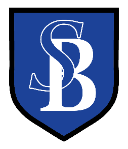 The EYFS framework is structured very differently to the national curriculum as it is organised across seven areas of learning rather than subject areas. The aim of this document is to help explain how the skills taught across EYFS feed into later learning.This document demonstrates which statements are prerequisite skills for PE within the national curriculum. The table below outlines the most relevant statements taken from the Early Learning Goals in the EYFS statutory framework and the Development Matters age ranges for Three and Four-Year-Olds and Reception to match the programme of study for PE.The most relevant statements for PE are taken from the following areas of learning:Personal, Social and Emotional DevelopmentPhysical DevelopmentExpressive Arts and DesignPEPEPEThree and Four-Year-OldsPersonal, Social and Emotional DevelopmentSelect and use activities and resources, with help when needed. This helps them to achieve a goal they have chosen or one which is suggested to them.Increasingly follow rules, understanding why they are important.Remember rules without needing an adult to remind them.Three and Four-Year-OldsPhysical DevelopmentContinue to develop their movement, balancing, riding (scooters, trikes and bikes) and ball skills.Go up steps and stairs, or climb up apparatus, using alternate feet.Skip, hop, stand on one leg and hold a pose for a game like musical statues.Use large-muscle movements to wave flags and streamers,paint and make marks.Start taking part in some group activities which they make up for themselves, or in teams.Increasingly able to use and remember sequences and patterns of music that are related to music and rhythm.Match their developing physical skills to tasks and activities in the setting. For example, they decide whether to crawl, walk or run across a plank, depending on its length and width.Choose the right resources to carry out their own plan. For example, choosing a spade to enlarge a small hole they dug with a trowel.Collaborate with others to manage large items, such as moving a long plank safely, carrying large hollow blocks.Show a preference for a dominant hand.Be increasingly independent as they get dressed and undressed. For example, putting coats on and doing up zips.Three and Four-Year-Olds ContinuedExpressive Arts and DesignExpressive Arts and DesignRespond to what they have heard, expressing their thoughts and feelings.ReceptionPersonal, Social and Emotional DevelopmentPersonal, Social and Emotional DevelopmentManage their own needs.     -personal hygieneKnow and talk about the different factors that support overall health and wellbeing:-regular physical activityReceptionPhysical DevelopmentPhysical DevelopmentRevise and refine the fundamental movement skills they havealready acquired:rolling	- runningcrawling	- hoppingwalking	- skippingjumping	- climbingProgress towards a more fluent style of moving, withdeveloping control and grace.Develop overall body-strength, balance, coordination and agility needed to engage successfully with future physical education sessions and other physical disciplines, including dance, gymnastics, sport and swimming.Use their core muscle strength to achieve a good posturewhen sitting at a table or sitting on the floor.Combine different movements with ease and fluency.Confidently and safely use a range of large and smallapparatus indoors and outdoors, alone and in a group.Develop overall body strength, balance, coordination and agility.ReceptionExpressive Arts and DesignExpressive Arts and DesignExplore, use and refine a variety of artistic effects to expresstheir ideas and feelings.Return to and build on their previous learning, refining ideasand developing their ability to represent them.Create collaboratively, sharing ideas, resources and skills.Listen attentively, move to and talk about music, expressing their feelings and responses.Watch and talk about dance and performance art, expressing their feelings and responses.Explore and engage in music making and dance, performing solo or in groups.ELGPersonal, Social and Emotional DevelopmentManaging SelfBe confident to try new activities and show independence,resilience and perseverance in the face of a challenge.Explain the reasons for rules, know right from wrong and try to behave accordingly.Manage their own basic hygiene and personal needs, including dressing.ELGPersonal, Social and Emotional DevelopmentBuilding RelationshipsWork and play cooperatively and take turns with others.ELGContinuedPhysical DevelopmentGross Motor SkillsNegotiate space and obstacles safely, with consideration for themselves and others.Demonstrate strength, balance and coordination when playing.Move energetically, such as running, jumping, dancing, hopping, skipping and climbing.ELGContinuedExpressiveArts and DesignBeing Imaginative and ExpressivePerform songs, rhymes, poems and stories with others, and (when appropriate) try to move in time with music.